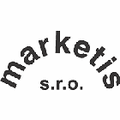 Domov pro seniory Krásné Březno, příspěvková organizace					Rozcestí 798/9					400 07  Ústí nad Labem					                                                                Dne: 15. 4. 2024Věc: Akceptace objednávkyAkceptujeme Vaši objednávku č. 50 / 2024 ze dne 15.4. 2024 v plném rozsahu.Marketis s.r.o.Bartošková 149610100 Praha Vršovice Ič: 62911317DIČ: CZ62911317www.marketis.cz